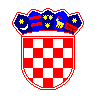 REPUBLIKA HRVATSKASISAČKO-MOSLAVAČKA ŽUPANIJAOPĆINA DVOROPĆINSKO VIJEĆEKLASA: 023-05/19-01/02URBROJ: 2176/08-02-19-05Dvor, 18. rujna 2019.	Temeljem članka 32. Statuta Općine Dvor („Službeni vjesnik“, broj 31/09., 13/10., 15/13. 30/14., 19/18)S A Z I V A M21. SJEDNICU OPĆINSKOG VIJEĆA OPĆINE DVORkoja će se održati u ponedjeljak, 30. rujna 2019. godine, s početkom u 09:00 sati u vijećnici Općine Dvor, Trg bana Josipa Jelačića 10, Dvor.Za sjednicu predlažem slijedećiDnevni red:Usvajanje zapisnika sa prethodne sjedniceDonošenje Odluke o razrješenju i imenovanju predsjednika Odbora za izbor i imenovanjaDonošenje Odluke o izmjenama i dopunama Urbanističkog plana uređenja DvoraDonošenje Odluke o sufinanciranju izgradnje vodoopskrbnog cjevovoda Kozibrod (Dvor) – Hrvatska KostajnicaDonošene Odluke o imenovanju Općinskog povjerenstva Općine Dvor  za procjenu šteta  od prirodnih nepogodaDonošenje Odluke o izmjeni i dopuni Odluke o komunalnom reduDonošenje Odluke o izgledu iskaznice komunalnog redaraDonošenje Odluke o dodjeli sredstava za kapitalna ulaganja – kupnja priključnog stroja za traktor – malčera, trgovačkom društvu Dvorkom d.o.o. za komunalne usluge Donošenje Odluke o financiranju  nabave pripadajućih dopunskih nastavnih sredstava učenicima osnovnih škola koji imaju prebivalište na području Općine Dvor, u školskoj godini 2018./2019.Predsjednik Vijeća     Stjepan Buić